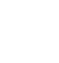 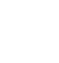 НОВООДЕСЬКА МІСЬКА РАДАМИКОЛАЇВСЬКОЇ ОБЛАСТІ ВИКОНАВЧИЙ КОМІТЕТ Р І Ш Е Н Н Я 31 серпня 2023 року                           м. Нова Одеса                                           №  196Про     організацію     освітнього    процесу в   закладах  освіти  Новоодеської  міської  ради, що належать до комунальної форми власності,  на  2023/2024  навчальний   рік Відповідно до постанови  Кабінету Міністрів України від 28.07.2023 р. №782 «Про початок навчального року під час дії воєнного стану в Україні», керуючись п.п. 1 п. «а» ст. 32 Закону України «Про місцеве самоврядування в Україні», у зв’язку з необхідністю організації освітнього процесу в умовах воєнного стану, що залежить від безпекової ситуації на території Новоодеської міської ради, відповідно до листа МОН України від 16.08.2023 р. № 1/12186-23 «Про організацію 2023/2024 навчального року», виконавчий комітет міської ради ВИРІШИВ:1. З 01.09.2023 року  організувати освітній процес у закладах загальної середньої освіти Новоодеської міської ради, що належать до комунальної форми власності: 1.1. За очною формою: - Новоодеський ліцей № 1;- Новоодеський ліцей № 2;- Новоодеський ліцей № 3.1.2. За дистанційною формою:- Новоодеський ліцей № 4; - Дільнична гімназія; - Озерненська гімназія;- Підлісненська гімназія; - Троїцька гімназія; - Димівська початкова школа; - Новосафронівська початкова школа. 2. Надати право директорам закладів загальної середньої освіти Новоодеської міської ради у 2023/2024 навчальному році: 2.1. Визначати форму здобуття повної загальної середньої освіти відповідно статті 9 Закону України «Про освіту»;  2.2. Організовувати освітній процес у закладах загальної середньої освіти в очній, дистанційній або  змішаній формі з урахуванням місткості захисних споруд, стану безпекової ситуації, заяв батьків, матеріально-технічного забезпечення закладу та кадрового потенціалу. 3.  Контроль за виконанням даного рішення покласти на заступника міського голови Злу С.Л. Заступник міського голови				                                  Ігор ЖУРБА